Приложение № 1 к решению Обнинского городскогоСобрания «О внесении изменений и дополнений в Правила землепользования и застройки муниципального образования «Город Обнинск» от 28февраля 2023 года № 03-38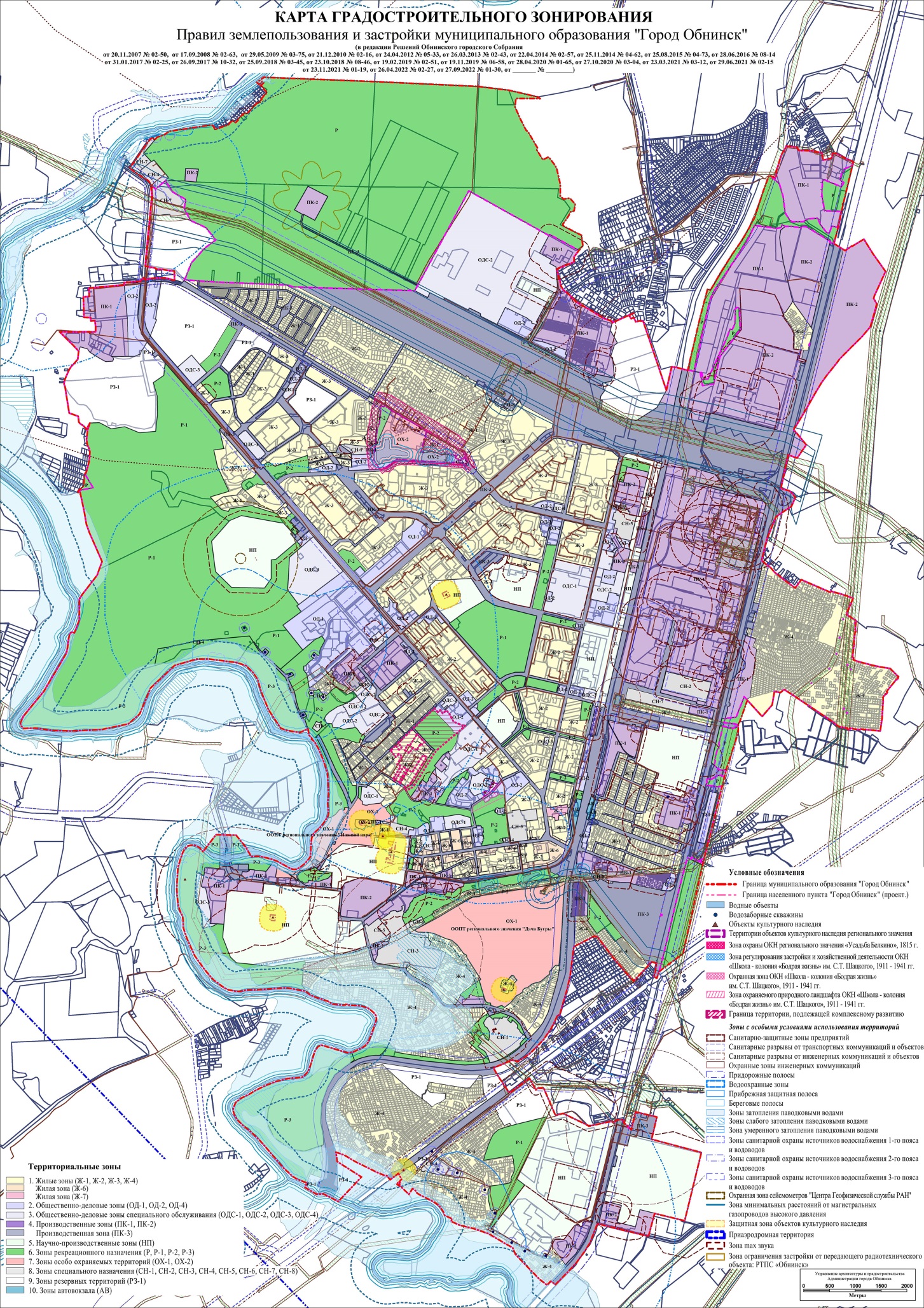 